Application for Nonprofit Arts Organization Liquor LicenseSolicitud - Licencia de Bebidas Alcohólicas para Organizaciones Artísticas Sin Fines de LucroSe emite una Licencia de Bebidas Alcohólicas para Organizaciones Artísticas Sin Fines de Lucro a una organización sin fines de lucro de buena fe para autorizar la venta de cerveza, vino y bebidas destiladas en conjunto con exhibiciones o espectáculos artísticos o culturales (consultar la página 2 para obtener más información). Requisitos y certificaciónComo representante de la organización solicitante, certifico que la organización cumple con los siguientes requisitos:La organización está organizada y opera con el fin de proporcionar exhibiciones, presentaciones o espectáculos artísticos o culturales, o programas educativos artísticos o culturales donde asiste  el público en general, esto incluye: Una exhibición o presentación de obras de arte u objetos de valor cultural o histórico (como aquellos que se exhiben generalmente en un museo de arte o historia).Un espectáculo de música o de teatro.Un seminario o programa educativo sobre un tema artístico, cultural o histórico.La organización es una corporación sin fines de lucro de buena fe (por RCW 24.03) administrada por una junta directiva (directores) de no menos de ocho personas, de los cuales ninguno es un empleado pagado por la organización.Además, la corporación cumple con las siguientes condiciones: Ninguna parte de sus ingresos es pagado directo o indirectamente a sus miembros, accionistas, funcionarios, directores o fideicomisarios, excepto en la forma de servicios prestados a la corporación conforme a sus propósitos y estatutos.El salario o la remuneración pagada a los funcionarios y ejecutivos es solo para los servicios prestados en la actualidad y a un nivel comparable con el salario o la remuneración de puestos similares del estado.Los bienes de la corporación están dedicados a las actividades para las que se otorga la licencia. Tras la liquidación o disolución de la corporación, los bienes no beneficiarán a ningún miembro o persona excepto a una organización sin fines de lucro.Las ganancias de la venta de bebidas alcohólicas (excepto los costos operativos razonables) se usarán para promover el propósito de la organización.Los servicios están disponibles independientemente de la raza, el color, el origen nacional o la ascendencia.Liquor Control Board tendrá acceso a los libros de la corporación para determinar si la corporación tiene derecho a recibir una licencia de bebidas alcohólicas.Para uso AdministrativoPara uso AdministrativoPara uso AdministrativoPara uso Administrativo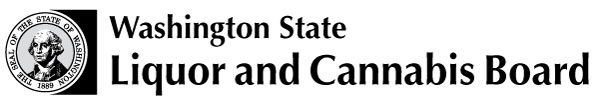 Licensing and RegulationPO Box 3724Seattle, WA 98124-3724Teléfono: 360-664-1600Fax: (360) 753-2710www.lcb.wa.gov DateLicensing and RegulationPO Box 3724Seattle, WA 98124-3724Teléfono: 360-664-1600Fax: (360) 753-2710www.lcb.wa.gov Check No.Check No.Licensing and RegulationPO Box 3724Seattle, WA 98124-3724Teléfono: 360-664-1600Fax: (360) 753-2710www.lcb.wa.gov Amount Rec’dAmount Rec’dAmount Rec’dLicensing and RegulationPO Box 3724Seattle, WA 98124-3724Teléfono: 360-664-1600Fax: (360) 753-2710www.lcb.wa.gov Rec’d ByRec’d ByLicensing and RegulationPO Box 3724Seattle, WA 98124-3724Teléfono: 360-664-1600Fax: (360) 753-2710www.lcb.wa.gov License No.License No.La tarifa de solicitud es de $250. Haga su cheque bancario a favor de WSLCB.La Licencia de Bebidas Alcohólicas para Organizaciones Artísticas Sin Fines de Lucro vence el 30 de junio de cada año. Los avisos de revalidación se enviarán por correo aproximadamente entre 4 y 6 semanas antes de la fecha de vencimiento.Envíe el cheque por correo a Licensing and Regulation, PO Box 3724, Seattle, WA 98124-3724¿Tiene alguna pregunta? Llame a Servicio al Cliente al (360) 664-1600. Información del SolicitanteInformación del SolicitanteInformación del SolicitanteInformación del SolicitanteInformación del SolicitanteInformación del SolicitanteInformación del SolicitanteInformación del SolicitanteInformación del SolicitanteInformación del SolicitanteInformación del SolicitanteInformación del Solicitante1.1.Nombre de la organización Nombre de la organización Nombre de la organización Nombre de la organización Nombre de la organización Nombre de la organización Nombre de la organización Nombre de la organización Nombre de la organización Dirección de envíosDirección de envíosDirección de envíosDirección de envíosDirección de envíosDirección de envíosCalle/Ruta/Apartado postalCalle/Ruta/Apartado postalCalle/Ruta/Apartado postalCalle/Ruta/Apartado postalCalle/Ruta/Apartado postalCalle/Ruta/Apartado postalCalle/Ruta/Apartado postalCalle/Ruta/Apartado postalCalle/Ruta/Apartado postalCalle/Ruta/Apartado postalCalle/Ruta/Apartado postalCalle/Ruta/Apartado postalCalle/Ruta/Apartado postalCalle/Ruta/Apartado postalCalle/Ruta/Apartado postalCalle/Ruta/Apartado postalCalle/Ruta/Apartado postalCalle/Ruta/Apartado postalCiudadCiudadCiudadCiudadCiudadEstadoCódigo postalCódigo postalCódigo postalCódigo postalDirección de la licencia de bebidas alcohólicasDirección de la licencia de bebidas alcohólicasDirección de la licencia de bebidas alcohólicasDirección de la licencia de bebidas alcohólicasDirección de la licencia de bebidas alcohólicasDirección de la licencia de bebidas alcohólicas(si es diferente)(si es diferente)(si es diferente)(si es diferente)(si es diferente)(si es diferente)Calle/Ruta/Apartado postalCalle/Ruta/Apartado postalCalle/Ruta/Apartado postalCalle/Ruta/Apartado postalCalle/Ruta/Apartado postalCalle/Ruta/Apartado postalCalle/Ruta/Apartado postalCalle/Ruta/Apartado postalCalle/Ruta/Apartado postalCalle/Ruta/Apartado postalCalle/Ruta/Apartado postalCalle/Ruta/Apartado postalCalle/Ruta/Apartado postalCalle/Ruta/Apartado postalCalle/Ruta/Apartado postalCalle/Ruta/Apartado postalCalle/Ruta/Apartado postalCalle/Ruta/Apartado postalCiudadCiudadCiudadEstadoCódigo postalCódigo postalCódigo postalCódigo postalTeléfono(     )(     )(     )2.2.Nombre de la persona responsable de las operaciones diariasNombre de la persona responsable de las operaciones diariasNombre de la persona responsable de las operaciones diariasNombre de la persona responsable de las operaciones diariasNombre de la persona responsable de las operaciones diariasNombre de la persona responsable de las operaciones diariasNombre de la persona responsable de las operaciones diariasNombre de la persona responsable de las operaciones diariasNombre de la persona responsable de las operaciones diariasNombre de la persona responsable de las operaciones diariasNombre de la persona responsable de las operaciones diariasNombre de la persona responsable de las operaciones diariasTeléfono comercial Teléfono comercial Teléfono comercial Teléfono comercial (     )       (     )       (     )       (     )       (     )       (     )       (     )       (     )       (     )       (     )       (     )       (     )       Teléfono residencialTeléfono residencialTeléfono residencialTeléfono residencialTeléfono residencialTeléfono residencialTeléfono residencialTeléfono residencialTeléfono residencialTeléfono residencial(     )       (     )       (     )       (     )       (     )       Correo electrónicoCorreo electrónicoCorreo electrónicoCorreo electrónicoInformación de la OrganizaciónInformación de la OrganizaciónInformación de la OrganizaciónInformación de la OrganizaciónInformación de la OrganizaciónInformación de la OrganizaciónInformación de la OrganizaciónInformación de la OrganizaciónInformación de la OrganizaciónInformación de la OrganizaciónInformación de la OrganizaciónInformación de la OrganizaciónInformación de la Organización1.1.Número total de los miembros en la organización Número total de los miembros en la organización Número total de los miembros en la organización Número total de los miembros en la organización Número total de los miembros en la organización Número total de los miembros en la organización Número total de los miembros en la organización Número total de los miembros en la organización Número total de los miembros en la organización Número total de los miembros en la organización Número total de los miembros en la organización Número total de los miembros en la organización Número total de los miembros en la organización Número total de los miembros en la organización Número total de los miembros en la organización Número total de los miembros en la organización Número total de los miembros en la organización Número total de los miembros en la organización Número total de los miembros en la organización Número total de los miembros en la organización Número total de los miembros en la organización Número total de los miembros en la organización Número total de los miembros en la organización 2.2.¿Está registrada la asociación como una organización sin fines de lucro con Washington Secretary of State?..................................................................................... ¿Está registrada la asociación como una organización sin fines de lucro con Washington Secretary of State?..................................................................................... ¿Está registrada la asociación como una organización sin fines de lucro con Washington Secretary of State?..................................................................................... ¿Está registrada la asociación como una organización sin fines de lucro con Washington Secretary of State?..................................................................................... ¿Está registrada la asociación como una organización sin fines de lucro con Washington Secretary of State?..................................................................................... ¿Está registrada la asociación como una organización sin fines de lucro con Washington Secretary of State?..................................................................................... ¿Está registrada la asociación como una organización sin fines de lucro con Washington Secretary of State?..................................................................................... ¿Está registrada la asociación como una organización sin fines de lucro con Washington Secretary of State?..................................................................................... ¿Está registrada la asociación como una organización sin fines de lucro con Washington Secretary of State?..................................................................................... ¿Está registrada la asociación como una organización sin fines de lucro con Washington Secretary of State?..................................................................................... ¿Está registrada la asociación como una organización sin fines de lucro con Washington Secretary of State?..................................................................................... ¿Está registrada la asociación como una organización sin fines de lucro con Washington Secretary of State?..................................................................................... ¿Está registrada la asociación como una organización sin fines de lucro con Washington Secretary of State?..................................................................................... ¿Está registrada la asociación como una organización sin fines de lucro con Washington Secretary of State?..................................................................................... ¿Está registrada la asociación como una organización sin fines de lucro con Washington Secretary of State?..................................................................................... ¿Está registrada la asociación como una organización sin fines de lucro con Washington Secretary of State?..................................................................................... ¿Está registrada la asociación como una organización sin fines de lucro con Washington Secretary of State?..................................................................................... ¿Está registrada la asociación como una organización sin fines de lucro con Washington Secretary of State?..................................................................................... ¿Está registrada la asociación como una organización sin fines de lucro con Washington Secretary of State?..................................................................................... ¿Está registrada la asociación como una organización sin fines de lucro con Washington Secretary of State?..................................................................................... ¿Está registrada la asociación como una organización sin fines de lucro con Washington Secretary of State?..................................................................................... ¿Está registrada la asociación como una organización sin fines de lucro con Washington Secretary of State?..................................................................................... ¿Está registrada la asociación como una organización sin fines de lucro con Washington Secretary of State?..................................................................................... ¿Está registrada la asociación como una organización sin fines de lucro con Washington Secretary of State?..................................................................................... ¿Está registrada la asociación como una organización sin fines de lucro con Washington Secretary of State?..................................................................................... ¿Está registrada la asociación como una organización sin fines de lucro con Washington Secretary of State?..................................................................................... ¿Está registrada la asociación como una organización sin fines de lucro con Washington Secretary of State?..................................................................................... ¿Está registrada la asociación como una organización sin fines de lucro con Washington Secretary of State?..................................................................................... ¿Está registrada la asociación como una organización sin fines de lucro con Washington Secretary of State?..................................................................................... ¿Está registrada la asociación como una organización sin fines de lucro con Washington Secretary of State?..................................................................................... ¿Está registrada la asociación como una organización sin fines de lucro con Washington Secretary of State?..................................................................................... ¿Está registrada la asociación como una organización sin fines de lucro con Washington Secretary of State?.....................................................................................  SÍ  NO SÍ  NO SÍ  NO    N.º asignado con el Secretary of State:    N.º asignado con el Secretary of State:    N.º asignado con el Secretary of State:    N.º asignado con el Secretary of State:    N.º asignado con el Secretary of State:    N.º asignado con el Secretary of State:    N.º asignado con el Secretary of State:    N.º asignado con el Secretary of State:    N.º asignado con el Secretary of State:    N.º asignado con el Secretary of State:    N.º asignado con el Secretary of State:    N.º asignado con el Secretary of State:    N.º asignado con el Secretary of State:    N.º asignado con el Secretary of State:3.3.¿Tiene la organización algún interés, económico u otro, en algún fabricante, distribuidor o importador de cerveza, vino o bebidas destiladas?.................................... ¿Tiene la organización algún interés, económico u otro, en algún fabricante, distribuidor o importador de cerveza, vino o bebidas destiladas?.................................... ¿Tiene la organización algún interés, económico u otro, en algún fabricante, distribuidor o importador de cerveza, vino o bebidas destiladas?.................................... ¿Tiene la organización algún interés, económico u otro, en algún fabricante, distribuidor o importador de cerveza, vino o bebidas destiladas?.................................... ¿Tiene la organización algún interés, económico u otro, en algún fabricante, distribuidor o importador de cerveza, vino o bebidas destiladas?.................................... ¿Tiene la organización algún interés, económico u otro, en algún fabricante, distribuidor o importador de cerveza, vino o bebidas destiladas?.................................... ¿Tiene la organización algún interés, económico u otro, en algún fabricante, distribuidor o importador de cerveza, vino o bebidas destiladas?.................................... ¿Tiene la organización algún interés, económico u otro, en algún fabricante, distribuidor o importador de cerveza, vino o bebidas destiladas?.................................... ¿Tiene la organización algún interés, económico u otro, en algún fabricante, distribuidor o importador de cerveza, vino o bebidas destiladas?.................................... ¿Tiene la organización algún interés, económico u otro, en algún fabricante, distribuidor o importador de cerveza, vino o bebidas destiladas?.................................... ¿Tiene la organización algún interés, económico u otro, en algún fabricante, distribuidor o importador de cerveza, vino o bebidas destiladas?.................................... ¿Tiene la organización algún interés, económico u otro, en algún fabricante, distribuidor o importador de cerveza, vino o bebidas destiladas?.................................... ¿Tiene la organización algún interés, económico u otro, en algún fabricante, distribuidor o importador de cerveza, vino o bebidas destiladas?.................................... ¿Tiene la organización algún interés, económico u otro, en algún fabricante, distribuidor o importador de cerveza, vino o bebidas destiladas?.................................... ¿Tiene la organización algún interés, económico u otro, en algún fabricante, distribuidor o importador de cerveza, vino o bebidas destiladas?.................................... ¿Tiene la organización algún interés, económico u otro, en algún fabricante, distribuidor o importador de cerveza, vino o bebidas destiladas?.................................... ¿Tiene la organización algún interés, económico u otro, en algún fabricante, distribuidor o importador de cerveza, vino o bebidas destiladas?.................................... ¿Tiene la organización algún interés, económico u otro, en algún fabricante, distribuidor o importador de cerveza, vino o bebidas destiladas?.................................... ¿Tiene la organización algún interés, económico u otro, en algún fabricante, distribuidor o importador de cerveza, vino o bebidas destiladas?.................................... ¿Tiene la organización algún interés, económico u otro, en algún fabricante, distribuidor o importador de cerveza, vino o bebidas destiladas?.................................... ¿Tiene la organización algún interés, económico u otro, en algún fabricante, distribuidor o importador de cerveza, vino o bebidas destiladas?.................................... ¿Tiene la organización algún interés, económico u otro, en algún fabricante, distribuidor o importador de cerveza, vino o bebidas destiladas?.................................... ¿Tiene la organización algún interés, económico u otro, en algún fabricante, distribuidor o importador de cerveza, vino o bebidas destiladas?.................................... ¿Tiene la organización algún interés, económico u otro, en algún fabricante, distribuidor o importador de cerveza, vino o bebidas destiladas?.................................... ¿Tiene la organización algún interés, económico u otro, en algún fabricante, distribuidor o importador de cerveza, vino o bebidas destiladas?.................................... ¿Tiene la organización algún interés, económico u otro, en algún fabricante, distribuidor o importador de cerveza, vino o bebidas destiladas?.................................... ¿Tiene la organización algún interés, económico u otro, en algún fabricante, distribuidor o importador de cerveza, vino o bebidas destiladas?.................................... ¿Tiene la organización algún interés, económico u otro, en algún fabricante, distribuidor o importador de cerveza, vino o bebidas destiladas?.................................... ¿Tiene la organización algún interés, económico u otro, en algún fabricante, distribuidor o importador de cerveza, vino o bebidas destiladas?.................................... ¿Tiene la organización algún interés, económico u otro, en algún fabricante, distribuidor o importador de cerveza, vino o bebidas destiladas?.................................... ¿Tiene la organización algún interés, económico u otro, en algún fabricante, distribuidor o importador de cerveza, vino o bebidas destiladas?.................................... ¿Tiene la organización algún interés, económico u otro, en algún fabricante, distribuidor o importador de cerveza, vino o bebidas destiladas?....................................  SÍ  NO SÍ  NO SÍ  NO4.4.¿Tiene un fabricante, distribuidor o importador de cerveza, vino o bebidas destiladas algún interés económico u otro en la organización?........................…...............¿Tiene un fabricante, distribuidor o importador de cerveza, vino o bebidas destiladas algún interés económico u otro en la organización?........................…...............¿Tiene un fabricante, distribuidor o importador de cerveza, vino o bebidas destiladas algún interés económico u otro en la organización?........................…...............¿Tiene un fabricante, distribuidor o importador de cerveza, vino o bebidas destiladas algún interés económico u otro en la organización?........................…...............¿Tiene un fabricante, distribuidor o importador de cerveza, vino o bebidas destiladas algún interés económico u otro en la organización?........................…...............¿Tiene un fabricante, distribuidor o importador de cerveza, vino o bebidas destiladas algún interés económico u otro en la organización?........................…...............¿Tiene un fabricante, distribuidor o importador de cerveza, vino o bebidas destiladas algún interés económico u otro en la organización?........................…...............¿Tiene un fabricante, distribuidor o importador de cerveza, vino o bebidas destiladas algún interés económico u otro en la organización?........................…...............¿Tiene un fabricante, distribuidor o importador de cerveza, vino o bebidas destiladas algún interés económico u otro en la organización?........................…...............¿Tiene un fabricante, distribuidor o importador de cerveza, vino o bebidas destiladas algún interés económico u otro en la organización?........................…...............¿Tiene un fabricante, distribuidor o importador de cerveza, vino o bebidas destiladas algún interés económico u otro en la organización?........................…...............¿Tiene un fabricante, distribuidor o importador de cerveza, vino o bebidas destiladas algún interés económico u otro en la organización?........................…...............¿Tiene un fabricante, distribuidor o importador de cerveza, vino o bebidas destiladas algún interés económico u otro en la organización?........................…...............¿Tiene un fabricante, distribuidor o importador de cerveza, vino o bebidas destiladas algún interés económico u otro en la organización?........................…...............¿Tiene un fabricante, distribuidor o importador de cerveza, vino o bebidas destiladas algún interés económico u otro en la organización?........................…...............¿Tiene un fabricante, distribuidor o importador de cerveza, vino o bebidas destiladas algún interés económico u otro en la organización?........................…...............¿Tiene un fabricante, distribuidor o importador de cerveza, vino o bebidas destiladas algún interés económico u otro en la organización?........................…...............¿Tiene un fabricante, distribuidor o importador de cerveza, vino o bebidas destiladas algún interés económico u otro en la organización?........................…...............¿Tiene un fabricante, distribuidor o importador de cerveza, vino o bebidas destiladas algún interés económico u otro en la organización?........................…...............¿Tiene un fabricante, distribuidor o importador de cerveza, vino o bebidas destiladas algún interés económico u otro en la organización?........................…...............¿Tiene un fabricante, distribuidor o importador de cerveza, vino o bebidas destiladas algún interés económico u otro en la organización?........................…...............¿Tiene un fabricante, distribuidor o importador de cerveza, vino o bebidas destiladas algún interés económico u otro en la organización?........................…...............¿Tiene un fabricante, distribuidor o importador de cerveza, vino o bebidas destiladas algún interés económico u otro en la organización?........................…...............¿Tiene un fabricante, distribuidor o importador de cerveza, vino o bebidas destiladas algún interés económico u otro en la organización?........................…...............¿Tiene un fabricante, distribuidor o importador de cerveza, vino o bebidas destiladas algún interés económico u otro en la organización?........................…...............¿Tiene un fabricante, distribuidor o importador de cerveza, vino o bebidas destiladas algún interés económico u otro en la organización?........................…...............¿Tiene un fabricante, distribuidor o importador de cerveza, vino o bebidas destiladas algún interés económico u otro en la organización?........................…...............¿Tiene un fabricante, distribuidor o importador de cerveza, vino o bebidas destiladas algún interés económico u otro en la organización?........................…...............¿Tiene un fabricante, distribuidor o importador de cerveza, vino o bebidas destiladas algún interés económico u otro en la organización?........................…...............¿Tiene un fabricante, distribuidor o importador de cerveza, vino o bebidas destiladas algún interés económico u otro en la organización?........................…...............¿Tiene un fabricante, distribuidor o importador de cerveza, vino o bebidas destiladas algún interés económico u otro en la organización?........................…...............¿Tiene un fabricante, distribuidor o importador de cerveza, vino o bebidas destiladas algún interés económico u otro en la organización?........................…............... SÍ  NO SÍ  NO SÍ  NO5.5.¿Recibirá alguno de los miembros, funcionarios o directores pagos monetarios directos o indirectos de las ganancias de la venta de bebidas alcohólicas?………….¿Recibirá alguno de los miembros, funcionarios o directores pagos monetarios directos o indirectos de las ganancias de la venta de bebidas alcohólicas?………….¿Recibirá alguno de los miembros, funcionarios o directores pagos monetarios directos o indirectos de las ganancias de la venta de bebidas alcohólicas?………….¿Recibirá alguno de los miembros, funcionarios o directores pagos monetarios directos o indirectos de las ganancias de la venta de bebidas alcohólicas?………….¿Recibirá alguno de los miembros, funcionarios o directores pagos monetarios directos o indirectos de las ganancias de la venta de bebidas alcohólicas?………….¿Recibirá alguno de los miembros, funcionarios o directores pagos monetarios directos o indirectos de las ganancias de la venta de bebidas alcohólicas?………….¿Recibirá alguno de los miembros, funcionarios o directores pagos monetarios directos o indirectos de las ganancias de la venta de bebidas alcohólicas?………….¿Recibirá alguno de los miembros, funcionarios o directores pagos monetarios directos o indirectos de las ganancias de la venta de bebidas alcohólicas?………….¿Recibirá alguno de los miembros, funcionarios o directores pagos monetarios directos o indirectos de las ganancias de la venta de bebidas alcohólicas?………….¿Recibirá alguno de los miembros, funcionarios o directores pagos monetarios directos o indirectos de las ganancias de la venta de bebidas alcohólicas?………….¿Recibirá alguno de los miembros, funcionarios o directores pagos monetarios directos o indirectos de las ganancias de la venta de bebidas alcohólicas?………….¿Recibirá alguno de los miembros, funcionarios o directores pagos monetarios directos o indirectos de las ganancias de la venta de bebidas alcohólicas?………….¿Recibirá alguno de los miembros, funcionarios o directores pagos monetarios directos o indirectos de las ganancias de la venta de bebidas alcohólicas?………….¿Recibirá alguno de los miembros, funcionarios o directores pagos monetarios directos o indirectos de las ganancias de la venta de bebidas alcohólicas?………….¿Recibirá alguno de los miembros, funcionarios o directores pagos monetarios directos o indirectos de las ganancias de la venta de bebidas alcohólicas?………….¿Recibirá alguno de los miembros, funcionarios o directores pagos monetarios directos o indirectos de las ganancias de la venta de bebidas alcohólicas?………….¿Recibirá alguno de los miembros, funcionarios o directores pagos monetarios directos o indirectos de las ganancias de la venta de bebidas alcohólicas?………….¿Recibirá alguno de los miembros, funcionarios o directores pagos monetarios directos o indirectos de las ganancias de la venta de bebidas alcohólicas?………….¿Recibirá alguno de los miembros, funcionarios o directores pagos monetarios directos o indirectos de las ganancias de la venta de bebidas alcohólicas?………….¿Recibirá alguno de los miembros, funcionarios o directores pagos monetarios directos o indirectos de las ganancias de la venta de bebidas alcohólicas?………….¿Recibirá alguno de los miembros, funcionarios o directores pagos monetarios directos o indirectos de las ganancias de la venta de bebidas alcohólicas?………….¿Recibirá alguno de los miembros, funcionarios o directores pagos monetarios directos o indirectos de las ganancias de la venta de bebidas alcohólicas?………….¿Recibirá alguno de los miembros, funcionarios o directores pagos monetarios directos o indirectos de las ganancias de la venta de bebidas alcohólicas?………….¿Recibirá alguno de los miembros, funcionarios o directores pagos monetarios directos o indirectos de las ganancias de la venta de bebidas alcohólicas?………….¿Recibirá alguno de los miembros, funcionarios o directores pagos monetarios directos o indirectos de las ganancias de la venta de bebidas alcohólicas?………….¿Recibirá alguno de los miembros, funcionarios o directores pagos monetarios directos o indirectos de las ganancias de la venta de bebidas alcohólicas?………….¿Recibirá alguno de los miembros, funcionarios o directores pagos monetarios directos o indirectos de las ganancias de la venta de bebidas alcohólicas?………….¿Recibirá alguno de los miembros, funcionarios o directores pagos monetarios directos o indirectos de las ganancias de la venta de bebidas alcohólicas?………….¿Recibirá alguno de los miembros, funcionarios o directores pagos monetarios directos o indirectos de las ganancias de la venta de bebidas alcohólicas?………….¿Recibirá alguno de los miembros, funcionarios o directores pagos monetarios directos o indirectos de las ganancias de la venta de bebidas alcohólicas?………….¿Recibirá alguno de los miembros, funcionarios o directores pagos monetarios directos o indirectos de las ganancias de la venta de bebidas alcohólicas?………….¿Recibirá alguno de los miembros, funcionarios o directores pagos monetarios directos o indirectos de las ganancias de la venta de bebidas alcohólicas?…………. SÍ  NO SÍ  NO SÍ  NOSi la respuesta es Sí, adjunte una explicación e indique la cantidad.Si la respuesta es Sí, adjunte una explicación e indique la cantidad.Si la respuesta es Sí, adjunte una explicación e indique la cantidad.Si la respuesta es Sí, adjunte una explicación e indique la cantidad.Si la respuesta es Sí, adjunte una explicación e indique la cantidad.Si la respuesta es Sí, adjunte una explicación e indique la cantidad.Si la respuesta es Sí, adjunte una explicación e indique la cantidad.Si la respuesta es Sí, adjunte una explicación e indique la cantidad.Si la respuesta es Sí, adjunte una explicación e indique la cantidad.Si la respuesta es Sí, adjunte una explicación e indique la cantidad.Si la respuesta es Sí, adjunte una explicación e indique la cantidad.Si la respuesta es Sí, adjunte una explicación e indique la cantidad.Si la respuesta es Sí, adjunte una explicación e indique la cantidad.Si la respuesta es Sí, adjunte una explicación e indique la cantidad.Si la respuesta es Sí, adjunte una explicación e indique la cantidad.Si la respuesta es Sí, adjunte una explicación e indique la cantidad.Si la respuesta es Sí, adjunte una explicación e indique la cantidad.Si la respuesta es Sí, adjunte una explicación e indique la cantidad.Si la respuesta es Sí, adjunte una explicación e indique la cantidad.Si la respuesta es Sí, adjunte una explicación e indique la cantidad.Si la respuesta es Sí, adjunte una explicación e indique la cantidad.Si la respuesta es Sí, adjunte una explicación e indique la cantidad.Si la respuesta es Sí, adjunte una explicación e indique la cantidad.Si la respuesta es Sí, adjunte una explicación e indique la cantidad.Si la respuesta es Sí, adjunte una explicación e indique la cantidad.Si la respuesta es Sí, adjunte una explicación e indique la cantidad.Si la respuesta es Sí, adjunte una explicación e indique la cantidad.Si la respuesta es Sí, adjunte una explicación e indique la cantidad.Si la respuesta es Sí, adjunte una explicación e indique la cantidad.Si la respuesta es Sí, adjunte una explicación e indique la cantidad.Si la respuesta es Sí, adjunte una explicación e indique la cantidad.Si la respuesta es Sí, adjunte una explicación e indique la cantidad.Funcionarios Actuales de la OrganizaciónFuncionarios Actuales de la OrganizaciónFuncionarios Actuales de la OrganizaciónFuncionarios Actuales de la OrganizaciónFuncionarios Actuales de la OrganizaciónFuncionarios Actuales de la OrganizaciónFuncionarios Actuales de la OrganizaciónFuncionarios Actuales de la OrganizaciónFuncionarios Actuales de la OrganizaciónFuncionarios Actuales de la OrganizaciónFuncionarios Actuales de la OrganizaciónFuncionarios Actuales de la OrganizaciónFuncionarios Actuales de la OrganizaciónFuncionarios Actuales de la OrganizaciónFuncionarios Actuales de la OrganizaciónFuncionarios Actuales de la OrganizaciónFuncionarios Actuales de la OrganizaciónFuncionarios Actuales de la OrganizaciónFuncionarios Actuales de la OrganizaciónFuncionarios Actuales de la Organización(de ser necesario, adjunte hojas adicionales)(de ser necesario, adjunte hojas adicionales)(de ser necesario, adjunte hojas adicionales)(de ser necesario, adjunte hojas adicionales)(de ser necesario, adjunte hojas adicionales)(de ser necesario, adjunte hojas adicionales)(de ser necesario, adjunte hojas adicionales)(de ser necesario, adjunte hojas adicionales)(de ser necesario, adjunte hojas adicionales)(de ser necesario, adjunte hojas adicionales)(de ser necesario, adjunte hojas adicionales)(de ser necesario, adjunte hojas adicionales)(de ser necesario, adjunte hojas adicionales)(de ser necesario, adjunte hojas adicionales)NombreNombreNombreNombreNombreNombreNombreNombreNombreNombreNombreNombreNombreNombreDirección de EnvíosDirección de EnvíosDirección de EnvíosDirección de EnvíosDirección de EnvíosDirección de EnvíosDirección de EnvíosDirección de EnvíosDirección de EnvíosDirección de EnvíosDirección de EnvíosDirección de EnvíosDirección de EnvíosDirección de EnvíosDirección de EnvíosTeléfonoTeléfonoTeléfonoTeléfonoTeléfonoFecha de  NacimientoFecha de  NacimientoFecha de  NacimientoDirectores Actuales de la OrganizaciónDirectores Actuales de la OrganizaciónDirectores Actuales de la OrganizaciónDirectores Actuales de la OrganizaciónDirectores Actuales de la OrganizaciónDirectores Actuales de la OrganizaciónDirectores Actuales de la OrganizaciónDirectores Actuales de la OrganizaciónDirectores Actuales de la OrganizaciónDirectores Actuales de la OrganizaciónDirectores Actuales de la OrganizaciónDirectores Actuales de la OrganizaciónDirectores Actuales de la OrganizaciónDirectores Actuales de la OrganizaciónDirectores Actuales de la OrganizaciónDirectores Actuales de la Organización(de ser necesario, adjunte hojas adicionales)(de ser necesario, adjunte hojas adicionales)(de ser necesario, adjunte hojas adicionales)(de ser necesario, adjunte hojas adicionales)(de ser necesario, adjunte hojas adicionales)(de ser necesario, adjunte hojas adicionales)(de ser necesario, adjunte hojas adicionales)(de ser necesario, adjunte hojas adicionales)(de ser necesario, adjunte hojas adicionales)(de ser necesario, adjunte hojas adicionales)(de ser necesario, adjunte hojas adicionales)(de ser necesario, adjunte hojas adicionales)(de ser necesario, adjunte hojas adicionales)(de ser necesario, adjunte hojas adicionales)(de ser necesario, adjunte hojas adicionales)(de ser necesario, adjunte hojas adicionales)(de ser necesario, adjunte hojas adicionales)(de ser necesario, adjunte hojas adicionales)(de ser necesario, adjunte hojas adicionales)(de ser necesario, adjunte hojas adicionales)NombreNombreNombreNombreNombreNombreDirección PostalDirección PostalDirección PostalDirección PostalDirección PostalDirección PostalDirección PostalDirección PostalDirección PostalDirección PostalDirección PostalDirección PostalDirección PostalDirección PostalDirección PostalDirección PostalDirección PostalDirección PostalDirección PostalDirección PostalDirección PostalDirección PostalTeléfonoTeléfonoTeléfonoTeléfonoTeléfonoFecha de  NacimientoFecha de  NacimientoFecha de  NacimientoNombre del FuncionarioTítuloFirma del FuncionarioFecha